       OSNOVNA ŠKOLA VUGROVEC-KAŠINA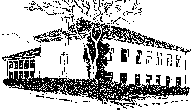 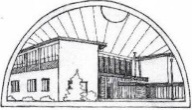 10362 KAŠINA, Ivana Mažuranića 43, p.p.1,  01/2055-035,  01/2056-837, MB: 3324281,                                      E-mail:  ured@os-vugrovec-kasina.skole.hrPOPIS ČLANOVA VIJEĆA RODITELJAU ŠKOLSKOJ GODINI 2023./2024.1.Domagoj Arambašić31.Danijela Stjepanović2.Ružica Barišić32.Marina Šebek3.Ružica Barišić33.Ana Tkalec4.Vlatka Domenkuš34.Iva Tomašić5.Ivica Drožđan35.Ines Tudek6.Mladena Facković36.Mladen Vodopić7.Hrvoje Grašić37.Tatjana Vukas8.Petra Greguranić38.Vlatka Vuković9.Dijana Hanžek Perković39.Slavica Židak10.Danijela Kovačević40.Tihana Žugčić11.Marijana Kušec Bodanović12.Ivana Matić13.Ivana Matić Zenko14.Helena Mijatović Mileković15.Ivana Motik16.Gordana Novački17.Luka Novosel18.Anica Pavoković19.Goran Petir20.Blanka Pintar21.Mark Pjetri22.Vedrana Popović23.Karmen Prugovečki24.Anita Pustički Sajković25.Jacinta Pušić26.Igor Radošević27.Tihana Sajković28.Mladen Sever29.Martina Sokač